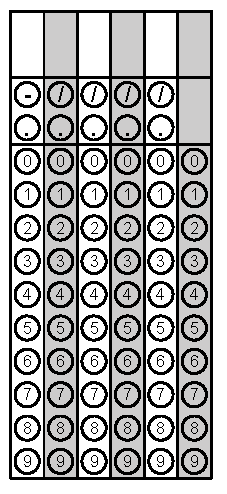 Problem 1Problem 2Gridded ResponseMondayExplain why the table below does not show a function. The x-value of 3 corresponds to more than one y-value.Triangle ABC is an isosceles triangle.  The congruent sides have a measure of     3x – 4 and the base has a measure of x.  If the perimeter of the triangle is 41 centimeters.  Find the length of the congruent sides. 17 centimetersProblem 2TuesdayIf the equation y = -3x + 4 were shifted down 4 units, what would be the new        y-intercept of the line?  0Identify whether the table below is linear or non-linear.
Linear, constant rate of changeProblem 1WednesdayIf Deza has 3 straws measuring 13 feet, 17 feet, and 25 feet, could she use the straws to make a right triangle? No, 132 + 172 does not equal 252EvaluateProblem 2ThursdayChristina dogsits in her neighborhood and charges 15 plus 4 per hour of playing with the dogs.  Write an equation that can be used to determine e, Christina’s earnings for dogsitting h hours. e = 4h + 15If Line AB is parallel to line CD and the measure of angle 2 is 5x and the measure of angle 7 is 3x + 8, find the degree measure of angle 2.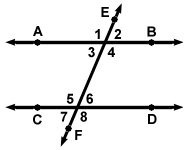 20Problem 2 FridayWhat is the slope of the line that passes through the points (-2, 7) and (3, -2)?Triangle ABC and DEF have the same interior angle measures.  Are the triangles similar?  Explain. Yes, if all the interior angles of two triangles are congruent then the sides will be proportional, thus similar figures.  The Angle-Angle Similarity Postulate.Problem 1